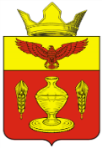 ВОЛГОГРАДСКАЯ ОБЛАСТЬПАЛЛАСОВСКИЙ МУНИЦИПАЛЬНЫЙ РАЙОН
 АДМИНИСТРАЦИЯ ГОНЧАРОВСКОГО  СЕЛЬСКОГО ПОСЕЛЕНИЯП О С Т А Н О В Л Е Н И Е«22» декабря   2021 год                           п. Золотари                                    № 88                  Руководствуясь Федеральными законами от 06.10.2003г. № 131-ФЗ «Об общих принципах организации местного самоуправления в Российской Федерации», от 28.12.2013г. № 443-ФЗ «О федеральной информационной адресной системе и о внесении изменений в Федеральный закон «Об общих принципах организации местного самоуправления в Российской Федерации», постановлением Правительства Российской Федерации от 19.11.2014г. № 1221 «Об утверждении Правил присвоения, изменения и аннулирования адресов» и правилами межведомственного информационного взаимодействия при ведении государственного адресного реестра и в соответствии с разделом IV постановления Правительства РФ от 22.05.2015г. № 492 «О составе сведений об адресах, размещаемых в государственном адресном реестре, порядке межведомственного информационного взаимодействия при ведении государственного адресного реестра, о внесении изменений и признании утратившими силу некоторых актов правительства РФ», руководствуясь Уставом Гончаровского сельского поселения,администрация Гончаровского сельского поселенияПОСТАНОВЛЯЕТ:1. Признать адрес объекта адресации присвоенным и внести в федеральную информационную адресную систему как фактически существующий:- Российская Федерация, Волгоградская область, Палласовский  муниципальный район, Гончаровское сельское поселение, поселок Золотари, улица Титова, дом 1А.        2. Контроль за исполнением настоящего Постановления оставляю за собой.   3.Настоящее Постановление вступает в силу с момента официального опубликования (обнародования). Глава Гончаровскогосельского поселения                                                                         С.Г. НургазиевРег. № 88 /2021О присвоении адреса объекту адресации